UPTON BY CHESTER AND DISTRICT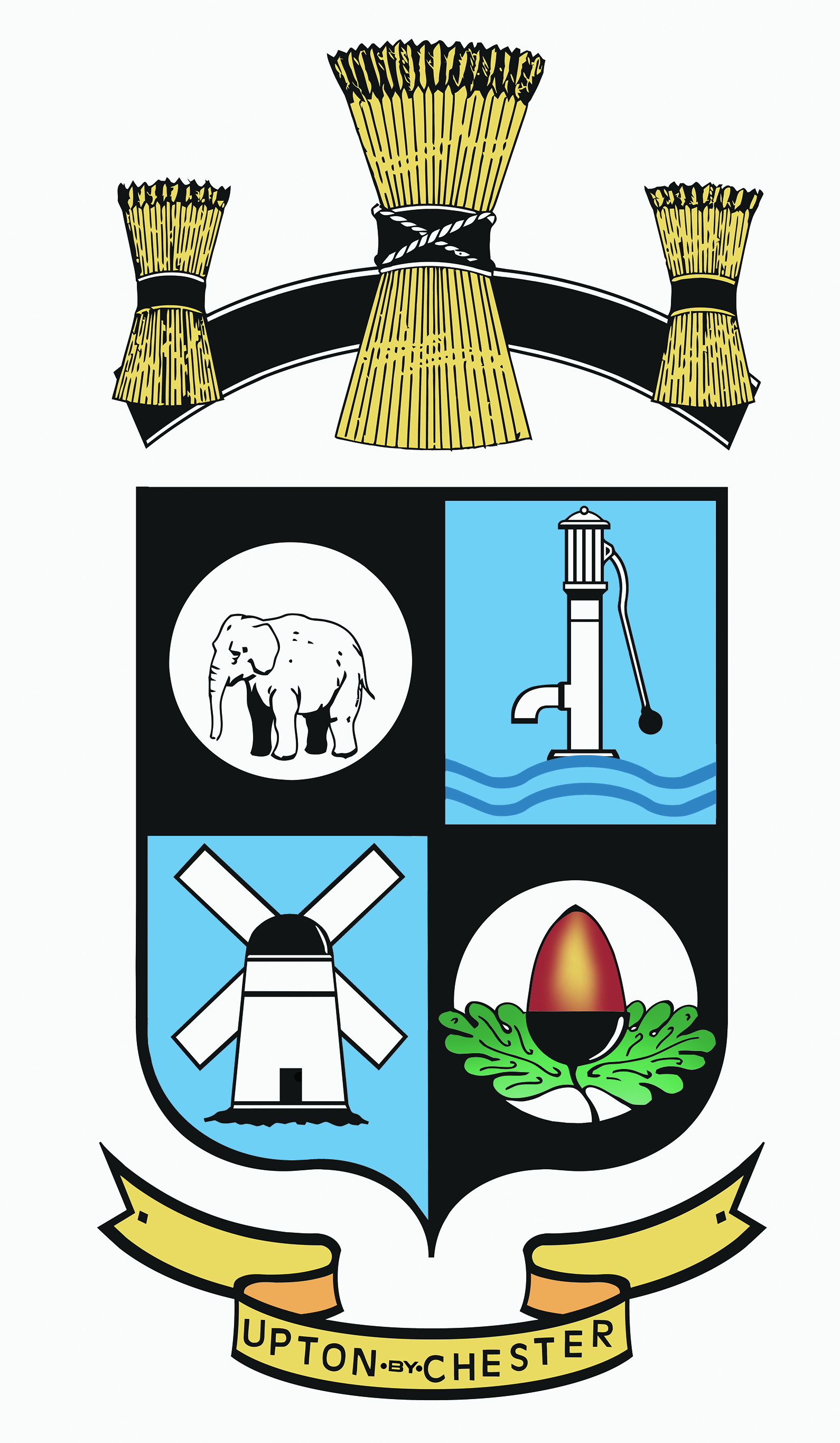 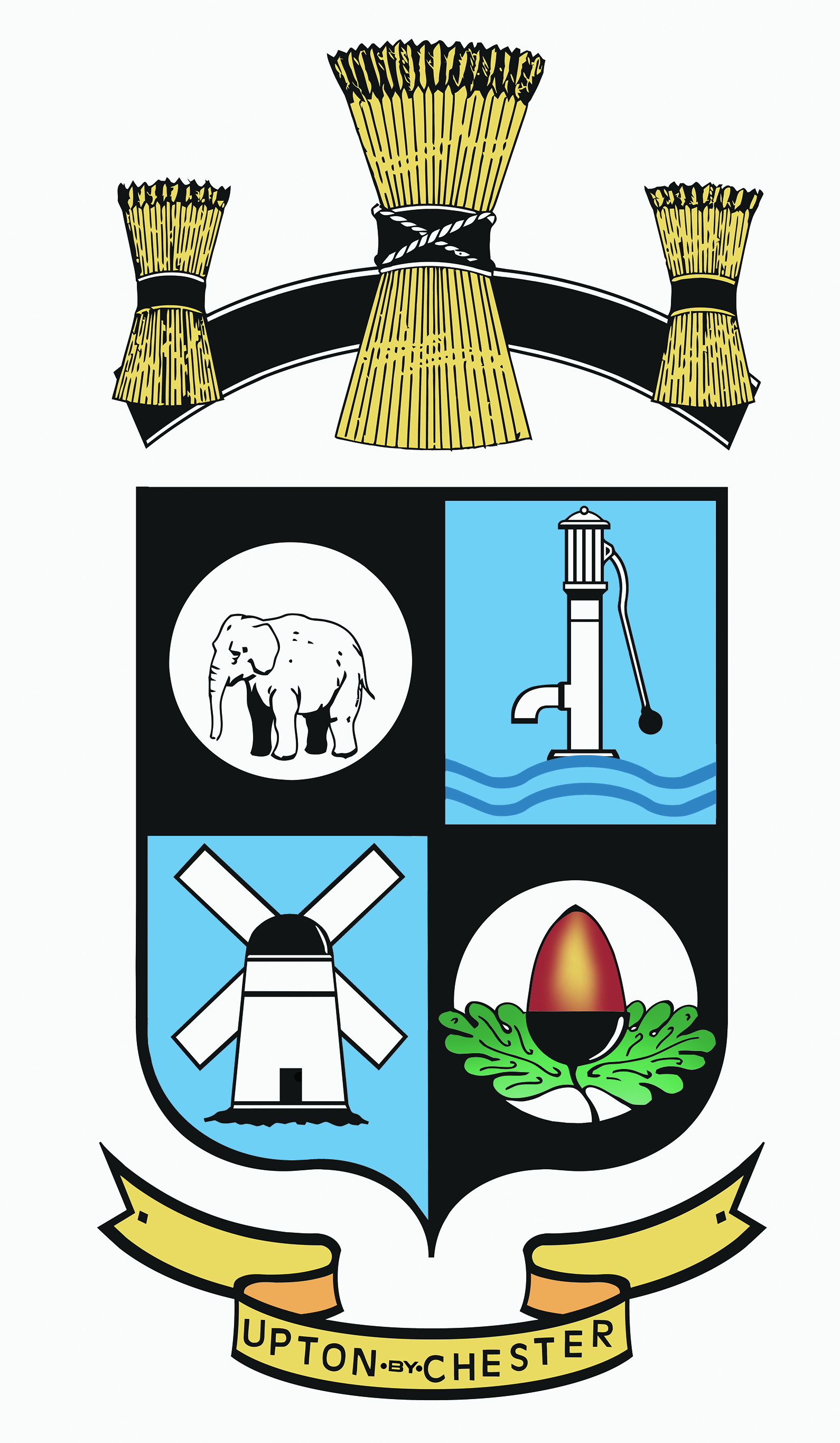  PARISH COUNCIL18 Gladstone RoadChesterCH1 4BY01244 39994007584415343Email suzi.a.pollard@btinternet.com or clerk@uptonbychester.org.ukDear Member,You are summoned to the General Purposes and Localities Committee meeting of Upton by Chester & District Parish Council to be held at 7.30pm on Monday 10th April 2017 at The Pavilion, Wealstone Lane, Upton, Chester.The business to be transacted at the meeting is detailed on the agenda below. Please note that Standing Orders will apply at this meeting.  04.04. 2017	Signed,  Suzi Pollard   Clerk to the Parish CouncilAGENDA 1. APOLOGIES FOR ABSENCE.To receive and if necessary, approve apologies for absence as reported to the Clerk.2. DECLARATIONS OF INTEREST.Members are invited to declare any interests they may have in any items on this agenda as per the Code of Conduct.3. CLERK’S REPORT.To receive a report from the clerk on the actions taken on the resolutions from the last meeting.4. MINUTES. To approve the Minutes of the meeting held on the 6th February 2017.5. PLAYGROUND EQUIPMENT SUB COMMITTEE.To consider setting up a sub-committee to deal with the maintenance, replacement and additions to the playground equipment.6. FLAG ETIQUETTE.To agree a protocol for when the union flag should be flown at half mast.7. CHARTER BRANCH.To consider registering UPC as a Charter Branch in line with the NALC proposal for a new Tree Charter  - see ChALC bulletin 30.03.17.8. LITTER PICKING.To review arrangements for community litter picking events.9. SPONSORSHIP.To consider a protocol for taking up sponsorship.10. CANAL TOWPATH.To receive information from the Chairman.11. CORRESPONDENCE.To consider correspondence received, inc:A request for the complimentary use of the pavilion by the Hospice of the Good Shepherd.12. STANDING CONSIDERATION OF HIGHWAYS MATTERS.Members may report highways faults to the clerk.13. DATE AND TIME OF THE NEXT MEETING.To confirm the date and time of the next meeting.